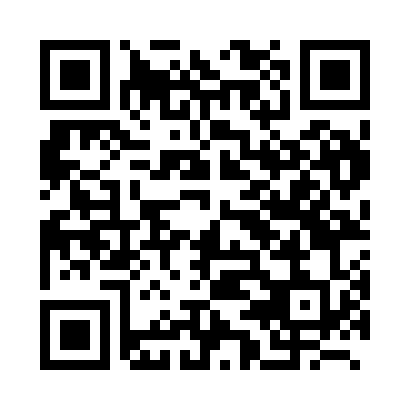 Prayer times for Bloemendaal, BelgiumSat 1 Jun 2024 - Sun 30 Jun 2024High Latitude Method: Angle Based RulePrayer Calculation Method: Muslim World LeagueAsar Calculation Method: ShafiPrayer times provided by https://www.salahtimes.comDateDayFajrSunriseDhuhrAsrMaghribIsha1Sat3:135:311:405:599:4912:002Sun3:125:311:406:009:5012:003Mon3:125:301:406:009:5112:014Tue3:125:291:406:019:5212:015Wed3:125:291:416:019:5312:026Thu3:125:281:416:019:5412:027Fri3:125:281:416:029:5512:038Sat3:125:271:416:029:5512:039Sun3:125:271:416:039:5612:0410Mon3:125:271:426:039:5712:0411Tue3:125:261:426:039:5812:0512Wed3:125:261:426:049:5812:0513Thu3:125:261:426:049:5912:0514Fri3:125:261:426:049:5912:0615Sat3:125:261:436:0510:0012:0616Sun3:125:261:436:0510:0012:0617Mon3:125:261:436:0510:0112:0718Tue3:125:261:436:0510:0112:0719Wed3:125:261:436:0610:0112:0720Thu3:135:261:446:0610:0212:0721Fri3:135:261:446:0610:0212:0822Sat3:135:261:446:0610:0212:0823Sun3:135:271:446:0710:0212:0824Mon3:135:271:456:0710:0212:0825Tue3:145:271:456:0710:0212:0826Wed3:145:281:456:0710:0212:0827Thu3:145:281:456:0710:0212:0828Fri3:155:291:456:0710:0212:0829Sat3:155:291:466:0710:0112:0830Sun3:155:301:466:0710:0112:08